Notes:If using a Generic Risk Assessment, Assessors and a member of the Health & Safety Committee or a Line Manager are to satisfy themselves that the assessment is valid for the task and that all significant hazards have been identified and assessed.  If additional hazards are identified they are to be recorded and attached to the Generic Assessment.When recording the Risk Rating ensure that both the Likelihood and Consequence scores are included:	3	Record the residual Risk Rating to demonstrate that the risk has been reduced to an acceptable level; record Likelihood and Consequence scores. 	4	Risk Assessments are to be reviewed:At least annuallyIf there is reason to doubt the effectiveness of the assessmentFollowing an accident or near missFollowing significant changes to the task, process or procedureFollowing the introduction of new personnelIf “Generic”, prior to useEstablishment:Paradise Wildlife Park & Zoological Society of HertfordshireEstablishment:Paradise Wildlife Park & Zoological Society of HertfordshireEstablishment:Paradise Wildlife Park & Zoological Society of HertfordshireEstablishment:Paradise Wildlife Park & Zoological Society of HertfordshireAssessment No: 029Assessment No: 029Assessment No: 029Assessment No: 029Assessment No: 029Assessment Date: 16/06/2020Assessment Date: 16/06/2020Assessment Date: 16/06/2020Section/Department:   Public Interaction and Management re Covid-19 - Entire SiteSection/Department:   Public Interaction and Management re Covid-19 - Entire SiteSection/Department:   Public Interaction and Management re Covid-19 - Entire SiteSection/Department:   Public Interaction and Management re Covid-19 - Entire SiteAssessment Type (See Note 1)Assessment Type (See Note 1)Assessment Type (See Note 1)Assessment Type (See Note 1)Assessment Type (See Note 1)Assessment Type (See Note 1)Assessment Type (See Note 1)Assessment Type (See Note 1)Section/Department:   Public Interaction and Management re Covid-19 - Entire SiteSection/Department:   Public Interaction and Management re Covid-19 - Entire SiteSection/Department:   Public Interaction and Management re Covid-19 - Entire SiteSection/Department:   Public Interaction and Management re Covid-19 - Entire SiteSpecificXXXSpecificXXXSpecificXXXSpecificXXXGenericGenericRecord of Dynamic AssessmentRecord of Dynamic AssessmentActivity/Process:   Health and Safety during the COVID-19 Outbreak and reopening to the Public when permittedCOVID 19 IS TRANSMITTED VIA INHALATION OF THE VIRUS OR BY TOUCHING A CONTAMINATED SURFACEThis risk assessment describes the hazards and controls required to prevent the spread of COVID-19 virus during the current pandemic and the phased reopening of Paradise Wildlife Park to the public. This assessment will be reviewed regularly in line with Government advice: Gov.UK:		https://www.gov.uk/coronavirus			https://www.gov.uk/guidance/working-safely-during-coronavirus-covid-19 (new guidance issued by Gov.UK on 11 May 2020)Public Health: 		https://www.gov.uk/government/organisations/public-health-englandNHS:https://www.nhs.uk/conditions/coronavirus-covid-19/https://www.nhs.uk/conditions/coronavirus-covid-19/self-isolation-advice/https://www.nhs.uk/conditions/coronavirus-covid-19/advice-for-travellers/https://www.gov.uk/government/publications/coronavirus-action-planHSE:https://www.hse.gov.uk/news/assets/docs/working-safely-guide.pdfActivity/Process:   Health and Safety during the COVID-19 Outbreak and reopening to the Public when permittedCOVID 19 IS TRANSMITTED VIA INHALATION OF THE VIRUS OR BY TOUCHING A CONTAMINATED SURFACEThis risk assessment describes the hazards and controls required to prevent the spread of COVID-19 virus during the current pandemic and the phased reopening of Paradise Wildlife Park to the public. This assessment will be reviewed regularly in line with Government advice: Gov.UK:		https://www.gov.uk/coronavirus			https://www.gov.uk/guidance/working-safely-during-coronavirus-covid-19 (new guidance issued by Gov.UK on 11 May 2020)Public Health: 		https://www.gov.uk/government/organisations/public-health-englandNHS:https://www.nhs.uk/conditions/coronavirus-covid-19/https://www.nhs.uk/conditions/coronavirus-covid-19/self-isolation-advice/https://www.nhs.uk/conditions/coronavirus-covid-19/advice-for-travellers/https://www.gov.uk/government/publications/coronavirus-action-planHSE:https://www.hse.gov.uk/news/assets/docs/working-safely-guide.pdfActivity/Process:   Health and Safety during the COVID-19 Outbreak and reopening to the Public when permittedCOVID 19 IS TRANSMITTED VIA INHALATION OF THE VIRUS OR BY TOUCHING A CONTAMINATED SURFACEThis risk assessment describes the hazards and controls required to prevent the spread of COVID-19 virus during the current pandemic and the phased reopening of Paradise Wildlife Park to the public. This assessment will be reviewed regularly in line with Government advice: Gov.UK:		https://www.gov.uk/coronavirus			https://www.gov.uk/guidance/working-safely-during-coronavirus-covid-19 (new guidance issued by Gov.UK on 11 May 2020)Public Health: 		https://www.gov.uk/government/organisations/public-health-englandNHS:https://www.nhs.uk/conditions/coronavirus-covid-19/https://www.nhs.uk/conditions/coronavirus-covid-19/self-isolation-advice/https://www.nhs.uk/conditions/coronavirus-covid-19/advice-for-travellers/https://www.gov.uk/government/publications/coronavirus-action-planHSE:https://www.hse.gov.uk/news/assets/docs/working-safely-guide.pdfActivity/Process:   Health and Safety during the COVID-19 Outbreak and reopening to the Public when permittedCOVID 19 IS TRANSMITTED VIA INHALATION OF THE VIRUS OR BY TOUCHING A CONTAMINATED SURFACEThis risk assessment describes the hazards and controls required to prevent the spread of COVID-19 virus during the current pandemic and the phased reopening of Paradise Wildlife Park to the public. This assessment will be reviewed regularly in line with Government advice: Gov.UK:		https://www.gov.uk/coronavirus			https://www.gov.uk/guidance/working-safely-during-coronavirus-covid-19 (new guidance issued by Gov.UK on 11 May 2020)Public Health: 		https://www.gov.uk/government/organisations/public-health-englandNHS:https://www.nhs.uk/conditions/coronavirus-covid-19/https://www.nhs.uk/conditions/coronavirus-covid-19/self-isolation-advice/https://www.nhs.uk/conditions/coronavirus-covid-19/advice-for-travellers/https://www.gov.uk/government/publications/coronavirus-action-planHSE:https://www.hse.gov.uk/news/assets/docs/working-safely-guide.pdfActivity/Process:   Health and Safety during the COVID-19 Outbreak and reopening to the Public when permittedCOVID 19 IS TRANSMITTED VIA INHALATION OF THE VIRUS OR BY TOUCHING A CONTAMINATED SURFACEThis risk assessment describes the hazards and controls required to prevent the spread of COVID-19 virus during the current pandemic and the phased reopening of Paradise Wildlife Park to the public. This assessment will be reviewed regularly in line with Government advice: Gov.UK:		https://www.gov.uk/coronavirus			https://www.gov.uk/guidance/working-safely-during-coronavirus-covid-19 (new guidance issued by Gov.UK on 11 May 2020)Public Health: 		https://www.gov.uk/government/organisations/public-health-englandNHS:https://www.nhs.uk/conditions/coronavirus-covid-19/https://www.nhs.uk/conditions/coronavirus-covid-19/self-isolation-advice/https://www.nhs.uk/conditions/coronavirus-covid-19/advice-for-travellers/https://www.gov.uk/government/publications/coronavirus-action-planHSE:https://www.hse.gov.uk/news/assets/docs/working-safely-guide.pdfActivity/Process:   Health and Safety during the COVID-19 Outbreak and reopening to the Public when permittedCOVID 19 IS TRANSMITTED VIA INHALATION OF THE VIRUS OR BY TOUCHING A CONTAMINATED SURFACEThis risk assessment describes the hazards and controls required to prevent the spread of COVID-19 virus during the current pandemic and the phased reopening of Paradise Wildlife Park to the public. This assessment will be reviewed regularly in line with Government advice: Gov.UK:		https://www.gov.uk/coronavirus			https://www.gov.uk/guidance/working-safely-during-coronavirus-covid-19 (new guidance issued by Gov.UK on 11 May 2020)Public Health: 		https://www.gov.uk/government/organisations/public-health-englandNHS:https://www.nhs.uk/conditions/coronavirus-covid-19/https://www.nhs.uk/conditions/coronavirus-covid-19/self-isolation-advice/https://www.nhs.uk/conditions/coronavirus-covid-19/advice-for-travellers/https://www.gov.uk/government/publications/coronavirus-action-planHSE:https://www.hse.gov.uk/news/assets/docs/working-safely-guide.pdfActivity/Process:   Health and Safety during the COVID-19 Outbreak and reopening to the Public when permittedCOVID 19 IS TRANSMITTED VIA INHALATION OF THE VIRUS OR BY TOUCHING A CONTAMINATED SURFACEThis risk assessment describes the hazards and controls required to prevent the spread of COVID-19 virus during the current pandemic and the phased reopening of Paradise Wildlife Park to the public. This assessment will be reviewed regularly in line with Government advice: Gov.UK:		https://www.gov.uk/coronavirus			https://www.gov.uk/guidance/working-safely-during-coronavirus-covid-19 (new guidance issued by Gov.UK on 11 May 2020)Public Health: 		https://www.gov.uk/government/organisations/public-health-englandNHS:https://www.nhs.uk/conditions/coronavirus-covid-19/https://www.nhs.uk/conditions/coronavirus-covid-19/self-isolation-advice/https://www.nhs.uk/conditions/coronavirus-covid-19/advice-for-travellers/https://www.gov.uk/government/publications/coronavirus-action-planHSE:https://www.hse.gov.uk/news/assets/docs/working-safely-guide.pdfActivity/Process:   Health and Safety during the COVID-19 Outbreak and reopening to the Public when permittedCOVID 19 IS TRANSMITTED VIA INHALATION OF THE VIRUS OR BY TOUCHING A CONTAMINATED SURFACEThis risk assessment describes the hazards and controls required to prevent the spread of COVID-19 virus during the current pandemic and the phased reopening of Paradise Wildlife Park to the public. This assessment will be reviewed regularly in line with Government advice: Gov.UK:		https://www.gov.uk/coronavirus			https://www.gov.uk/guidance/working-safely-during-coronavirus-covid-19 (new guidance issued by Gov.UK on 11 May 2020)Public Health: 		https://www.gov.uk/government/organisations/public-health-englandNHS:https://www.nhs.uk/conditions/coronavirus-covid-19/https://www.nhs.uk/conditions/coronavirus-covid-19/self-isolation-advice/https://www.nhs.uk/conditions/coronavirus-covid-19/advice-for-travellers/https://www.gov.uk/government/publications/coronavirus-action-planHSE:https://www.hse.gov.uk/news/assets/docs/working-safely-guide.pdfActivity/Process:   Health and Safety during the COVID-19 Outbreak and reopening to the Public when permittedCOVID 19 IS TRANSMITTED VIA INHALATION OF THE VIRUS OR BY TOUCHING A CONTAMINATED SURFACEThis risk assessment describes the hazards and controls required to prevent the spread of COVID-19 virus during the current pandemic and the phased reopening of Paradise Wildlife Park to the public. This assessment will be reviewed regularly in line with Government advice: Gov.UK:		https://www.gov.uk/coronavirus			https://www.gov.uk/guidance/working-safely-during-coronavirus-covid-19 (new guidance issued by Gov.UK on 11 May 2020)Public Health: 		https://www.gov.uk/government/organisations/public-health-englandNHS:https://www.nhs.uk/conditions/coronavirus-covid-19/https://www.nhs.uk/conditions/coronavirus-covid-19/self-isolation-advice/https://www.nhs.uk/conditions/coronavirus-covid-19/advice-for-travellers/https://www.gov.uk/government/publications/coronavirus-action-planHSE:https://www.hse.gov.uk/news/assets/docs/working-safely-guide.pdfActivity/Process:   Health and Safety during the COVID-19 Outbreak and reopening to the Public when permittedCOVID 19 IS TRANSMITTED VIA INHALATION OF THE VIRUS OR BY TOUCHING A CONTAMINATED SURFACEThis risk assessment describes the hazards and controls required to prevent the spread of COVID-19 virus during the current pandemic and the phased reopening of Paradise Wildlife Park to the public. This assessment will be reviewed regularly in line with Government advice: Gov.UK:		https://www.gov.uk/coronavirus			https://www.gov.uk/guidance/working-safely-during-coronavirus-covid-19 (new guidance issued by Gov.UK on 11 May 2020)Public Health: 		https://www.gov.uk/government/organisations/public-health-englandNHS:https://www.nhs.uk/conditions/coronavirus-covid-19/https://www.nhs.uk/conditions/coronavirus-covid-19/self-isolation-advice/https://www.nhs.uk/conditions/coronavirus-covid-19/advice-for-travellers/https://www.gov.uk/government/publications/coronavirus-action-planHSE:https://www.hse.gov.uk/news/assets/docs/working-safely-guide.pdfActivity/Process:   Health and Safety during the COVID-19 Outbreak and reopening to the Public when permittedCOVID 19 IS TRANSMITTED VIA INHALATION OF THE VIRUS OR BY TOUCHING A CONTAMINATED SURFACEThis risk assessment describes the hazards and controls required to prevent the spread of COVID-19 virus during the current pandemic and the phased reopening of Paradise Wildlife Park to the public. This assessment will be reviewed regularly in line with Government advice: Gov.UK:		https://www.gov.uk/coronavirus			https://www.gov.uk/guidance/working-safely-during-coronavirus-covid-19 (new guidance issued by Gov.UK on 11 May 2020)Public Health: 		https://www.gov.uk/government/organisations/public-health-englandNHS:https://www.nhs.uk/conditions/coronavirus-covid-19/https://www.nhs.uk/conditions/coronavirus-covid-19/self-isolation-advice/https://www.nhs.uk/conditions/coronavirus-covid-19/advice-for-travellers/https://www.gov.uk/government/publications/coronavirus-action-planHSE:https://www.hse.gov.uk/news/assets/docs/working-safely-guide.pdfActivity/Process:   Health and Safety during the COVID-19 Outbreak and reopening to the Public when permittedCOVID 19 IS TRANSMITTED VIA INHALATION OF THE VIRUS OR BY TOUCHING A CONTAMINATED SURFACEThis risk assessment describes the hazards and controls required to prevent the spread of COVID-19 virus during the current pandemic and the phased reopening of Paradise Wildlife Park to the public. This assessment will be reviewed regularly in line with Government advice: Gov.UK:		https://www.gov.uk/coronavirus			https://www.gov.uk/guidance/working-safely-during-coronavirus-covid-19 (new guidance issued by Gov.UK on 11 May 2020)Public Health: 		https://www.gov.uk/government/organisations/public-health-englandNHS:https://www.nhs.uk/conditions/coronavirus-covid-19/https://www.nhs.uk/conditions/coronavirus-covid-19/self-isolation-advice/https://www.nhs.uk/conditions/coronavirus-covid-19/advice-for-travellers/https://www.gov.uk/government/publications/coronavirus-action-planHSE:https://www.hse.gov.uk/news/assets/docs/working-safely-guide.pdfAssessorAssessorAssessorAssessorHealth & Safety Committee or Line Manager Acceptance Health & Safety Committee or Line Manager Acceptance Health & Safety Committee or Line Manager Acceptance Health & Safety Committee or Line Manager Acceptance Health & Safety Committee or Line Manager Acceptance Health & Safety Committee or Line Manager Acceptance Health & Safety Committee or Line Manager Acceptance Health & Safety Committee or Line Manager Acceptance Name:Lisa PresslandLisa PresslandLisa PresslandName:Name:Lynn WhitnallLynn WhitnallLynn WhitnallLynn WhitnallLynn WhitnallLynn WhitnallRole:Human Resources & Health & SafetyHuman Resources & Health & SafetyHuman Resources & Health & SafetyRole:Role:DirectorDirectorDirectorDirectorDirectorDirectorSignature:Lisa PresslandLisa PresslandLisa PresslandSignature:Signature:Lynn WhitnallLynn WhitnallLynn WhitnallLynn WhitnallLynn WhitnallLynn WhitnallWhat are the hazards?What are the hazards?Who might be harmed and how?What are you already doing? (Specific Existing Control Measures)What are you already doing? (Specific Existing Control Measures)Risk Rating Note 3Risk Rating Note 3Do you need to do anything else to control this risk? Who should complete action and by when?Do you need to do anything else to control this risk? Who should complete action and by when?Do you need to do anything else to control this risk? Who should complete action and by when?Do you need to do anything else to control this risk? Who should complete action and by when?Residual RiskRating(See Note 4)COVID-19 Virus spreading between staff, visitors, contractors and volunteersCOVID-19 Virus spreading between staff, visitors, contractors and volunteersStaff, visitors, contractors & volunteers, contracting the virus by inhalation or by touching surfaces contaminated with the virus (vulnerable groups – Elderly, Pregnant workers, those with existing underlying health conditions)Hand washing facilities with soap and water have been provided and are maintained in a clean and hygienic conditionAlcohol gel sanitisers available across the site, particularly in any area where washing facilities not readily availableFrequent cleaning and disinfection of objects and surfaces that are touched regularly, particularly in areas of high use/risk such as door handles, light switches and toilets, using appropriate cleaning products and methodsAll processes and areas redesigned/adjusted to ensure social distancing in placeHand washing facilities with soap and water have been provided and are maintained in a clean and hygienic conditionAlcohol gel sanitisers available across the site, particularly in any area where washing facilities not readily availableFrequent cleaning and disinfection of objects and surfaces that are touched regularly, particularly in areas of high use/risk such as door handles, light switches and toilets, using appropriate cleaning products and methodsAll processes and areas redesigned/adjusted to ensure social distancing in place1x3 =31x3 =3Restrictions and regulations have reduced and the risk has significantly decreased due to ongoing vaccination programmes and natural immunity.Restrictions and regulations have reduced and the risk has significantly decreased due to ongoing vaccination programmes and natural immunity.Restrictions and regulations have reduced and the risk has significantly decreased due to ongoing vaccination programmes and natural immunity.Restrictions and regulations have reduced and the risk has significantly decreased due to ongoing vaccination programmes and natural immunity.1x3 =3PWP animals becoming infected with the COVID-19 Virus; COVID-19 Virus spreading between staff, visitors and volunteersPWP animals becoming infected with the COVID-19 Virus; COVID-19 Virus spreading between staff, visitors and volunteersAnimals, staff, visitor, & volunteers, contracting the virus by inhalation or by contact with individuals already carrying the virusAll handfeed and close contact animal experiences have been individually assessed and either protocols amended or certain experiences/tours cancelled until further notice (please see separate Risk Assessment for Experiences & Tours)All handfeed and close contact animal experiences have been individually assessed and either protocols amended or certain experiences/tours cancelled until further notice (please see separate Risk Assessment for Experiences & Tours)1x3 =31x3 =3Reviewed and updated regularly (last review Sept 2022)Reviewed and updated regularly (last review Sept 2022)Reviewed and updated regularly (last review Sept 2022)Reviewed and updated regularly (last review Sept 2022)1x3 =3Visitors getting too close to each other whilst onsite if not controlledVisitors getting too close to each other whilst onsite if not controlledStaff, visitors, contractors & volunteers, contracting or spreading the virus by not practising social distancing rulesVisitor numbers were originally limited to approx.. 60% of our normal capacity – in line with reduced risk this has been reviewed and now we operate with reduced ticket sales (max. 3000 book in advance only), plus members (who no longer need to book in advance)Visitor numbers were originally limited to approx.. 60% of our normal capacity – in line with reduced risk this has been reviewed and now we operate with reduced ticket sales (max. 3000 book in advance only), plus members (who no longer need to book in advance)2x3 =32x3 =3Additional measures such as becoming a cashless site, pre-booking required and covid precautions becoming part of everyday life are now in place.Additional measures such as becoming a cashless site, pre-booking required and covid precautions becoming part of everyday life are now in place.Additional measures such as becoming a cashless site, pre-booking required and covid precautions becoming part of everyday life are now in place.Additional measures such as becoming a cashless site, pre-booking required and covid precautions becoming part of everyday life are now in place.1x3 =3Provision of First AidProvision of First AidStaff, visitors, contractors & volunteers, contracting or spreading the virusFirst Aiders (in line with government advice) to wash hands or use an alcohol gel, before and after treating a casualty also ensure they do not cough or sneeze over a casualty when treating themFirst Aiders instructed to wear PPE when providing First Aid (i.e. face masks & shields, gloves, etc)All waste to be disposed of safely and individuals not to touch any part of a dressing that will come in contact with a woundFirst Aiders (in line with government advice) to wash hands or use an alcohol gel, before and after treating a casualty also ensure they do not cough or sneeze over a casualty when treating themFirst Aiders instructed to wear PPE when providing First Aid (i.e. face masks & shields, gloves, etc)All waste to be disposed of safely and individuals not to touch any part of a dressing that will come in contact with a wound2x3 =62x3 =6Training session completed with Keep A Beat 18/06/2020 re Covid risk management when administering First Aid & all new FA training includes and element of disease avoidance as part of the trainingTraining session completed with Keep A Beat 18/06/2020 re Covid risk management when administering First Aid & all new FA training includes and element of disease avoidance as part of the trainingTraining session completed with Keep A Beat 18/06/2020 re Covid risk management when administering First Aid & all new FA training includes and element of disease avoidance as part of the trainingTraining session completed with Keep A Beat 18/06/2020 re Covid risk management when administering First Aid & all new FA training includes and element of disease avoidance as part of the training1x3 =3Legionnaires’ diseaseLegionnaires’ diseaseStaff, visitors, contractors & volunteers placed at risk of inhaling aerosols containing Legionella bacteria from hot & cold water systems/air conditioning unitsWhere appropriate all water systems to be flushed through for 2 minutes prior to re-occupancy of any buildings that have not been used regularlyWhere appropriate all water systems to be flushed through for 2 minutes prior to re-occupancy of any buildings that have not been used regularly1x2 =21x2 =2Control Measures adequateControl Measures adequateControl Measures adequateControl Measures adequate1x2 =2Actions RequiredActions RequiredActions RequiredActions RequiredActions RequiredActions RequiredActions RequiredActions RequiredAction Required:N/ABy WhoN/ARole:N/ASignature:Review Date:Name:Role:Signature:Assessment Review (See Note 4)Assessment Review (See Note 4)Assessment Review (See Note 4)Assessment Review (See Note 4)Assessment Review (See Note 4)Assessment Review (See Note 4)Assessment Review (See Note 4)Assessment Review (See Note 4)Review Date:07/10/2020Name:Lisa PresslandRole:Head of HR and H&SSignature:Lisa PresslandReview Date:06/01/2022Name:Lisa PresslandRole:Head of HR and H&SSignature:Lisa PresslandReview Date:29/04/2022Name:Lisa PresslandRole:Head of HR & H&SSignature: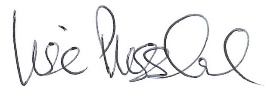 Review Date:06/01/2023Name:Lisa PresslandRole:Head of HR & H&SSignature:	HighCommon, regular or frequent occurrence33 Med6 High9 HighMediumOccasional occurrence22 Low4 Med6 HighLowRare or improbable occurrence.11 Low2 Low3 MedRisk Matrix:Likelihood x Consequence Risk Matrix:Likelihood x Consequence Risk Matrix:Likelihood x Consequence 123Risk Matrix:Likelihood x Consequence Risk Matrix:Likelihood x Consequence Risk Matrix:Likelihood x Consequence Minor injury or illnessSerious injury or illnessFatalities, major injury or illnessRisk Matrix:Likelihood x Consequence Risk Matrix:Likelihood x Consequence Risk Matrix:Likelihood x Consequence LowMediumHighHighImprove control measures or consider stopping work/activity; conducting work at this level is to be reported directly to Line Manager/H&S/DirectorMediumReview control measures and improve if reasonably practicable to do so; consider alternative ways of workingLowMaintain control measures and review if there are any changes